memory diff after periodic reload for 3 hours. gmail inbox and 3 facebook pages (see below) are refresh with reloadevery for every 5 mins. 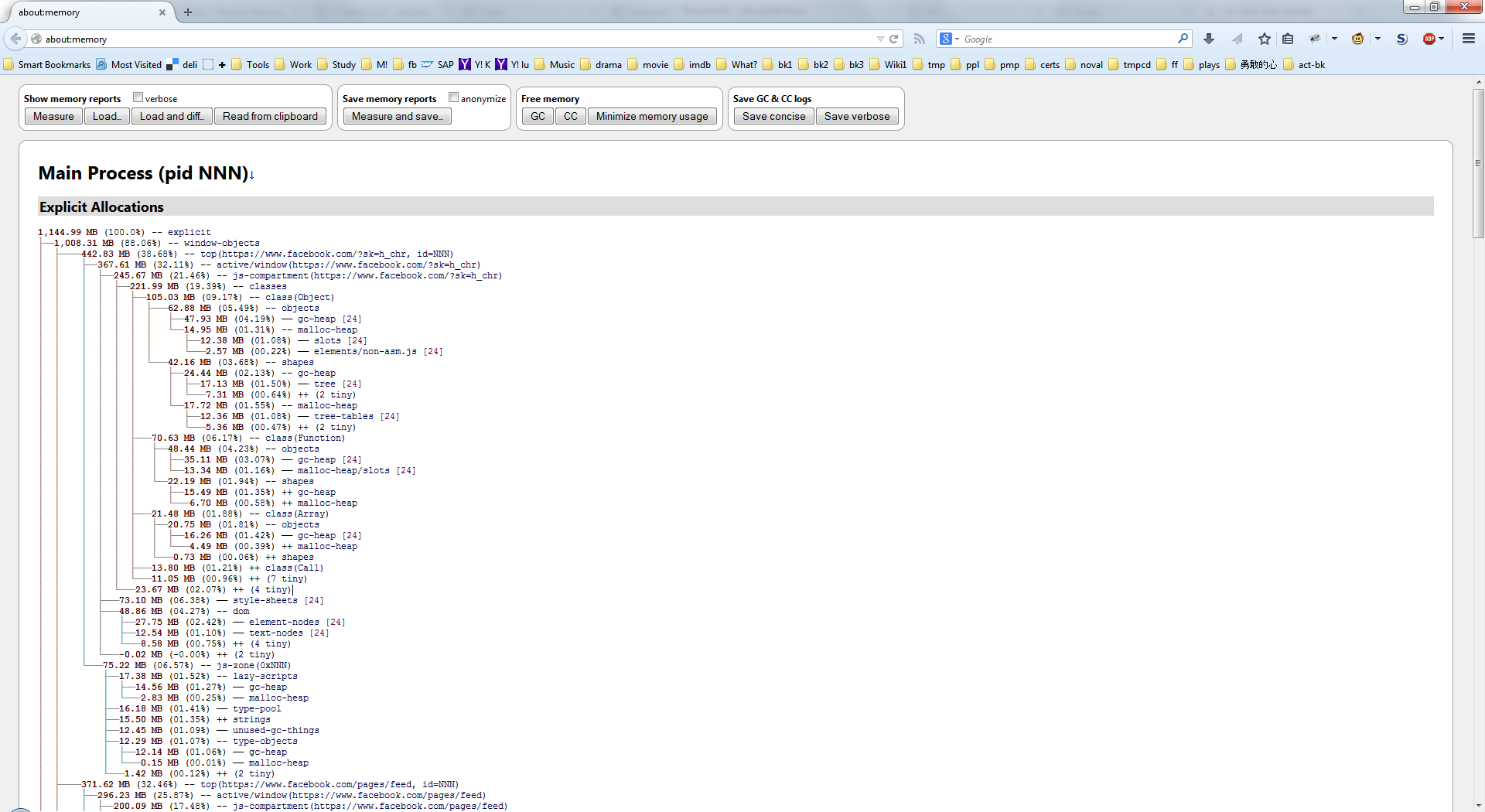 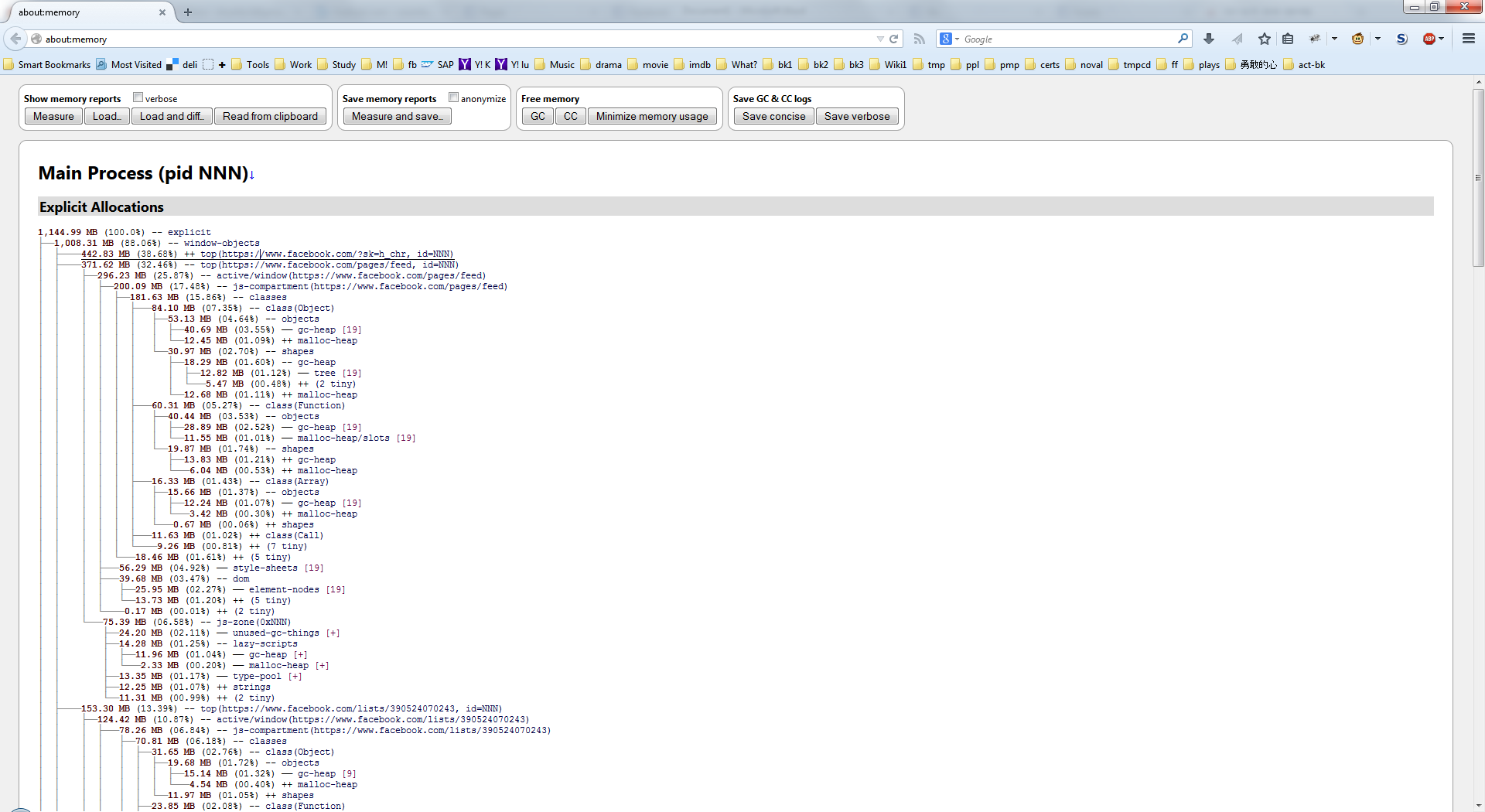 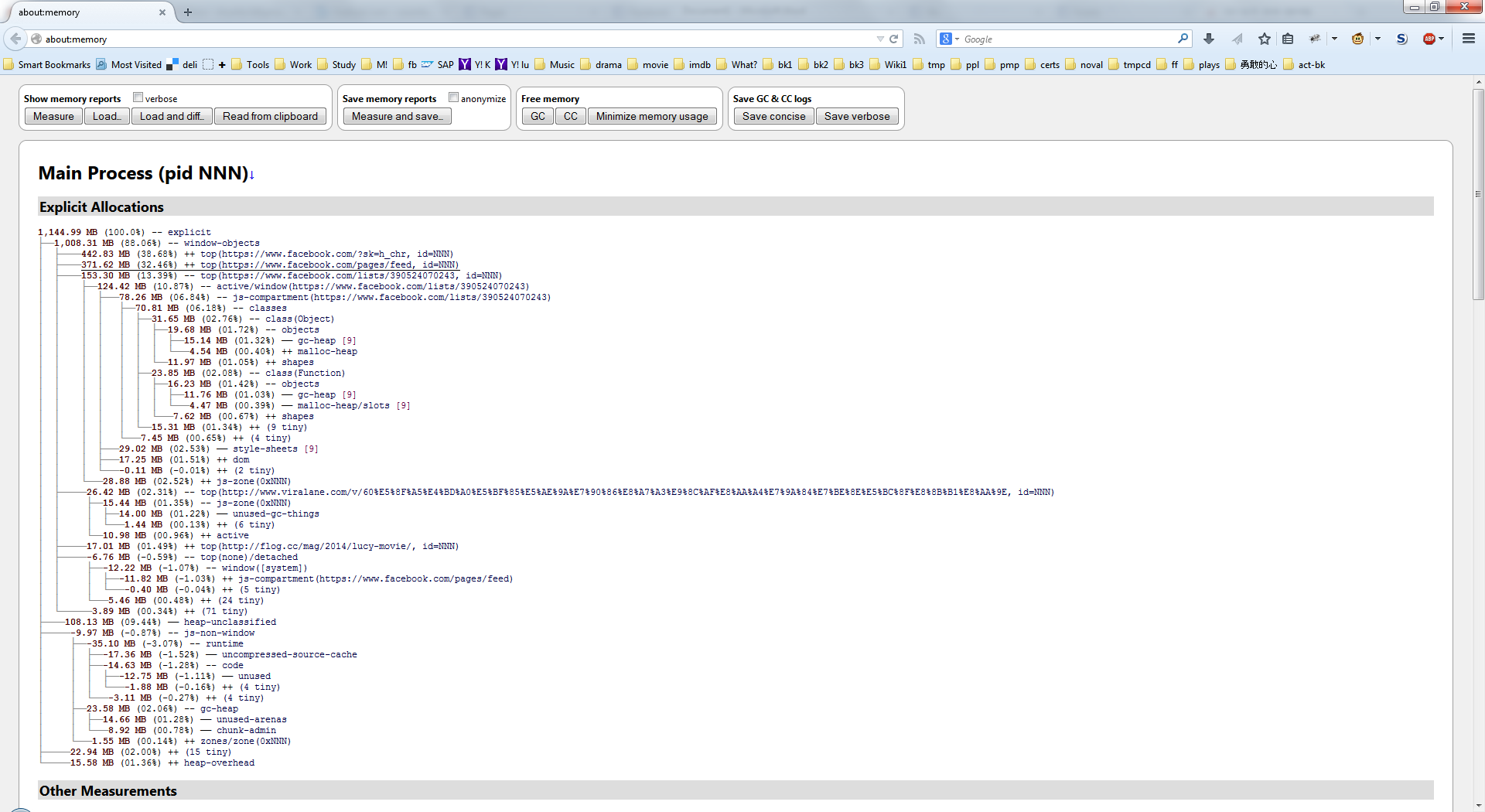 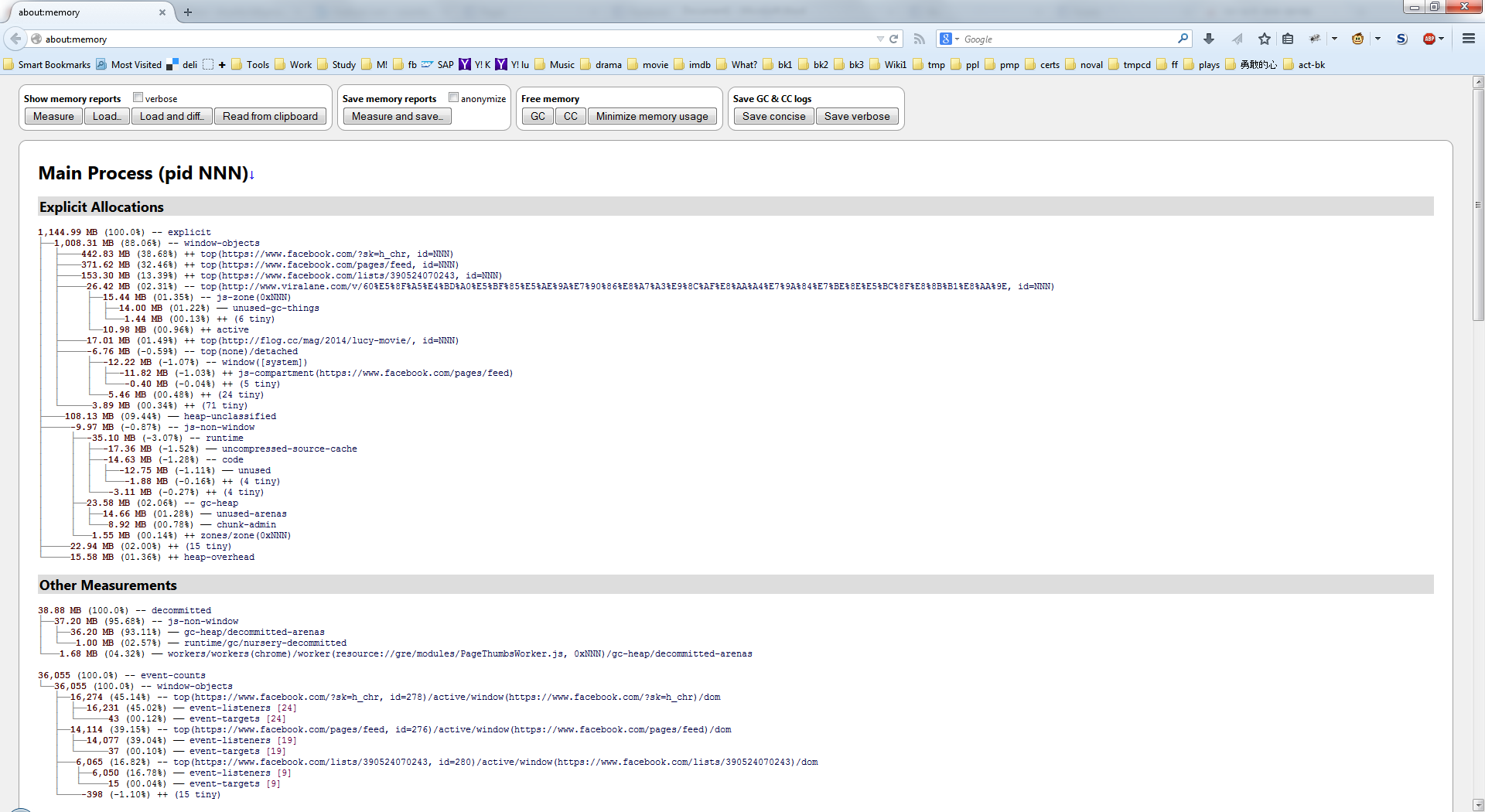 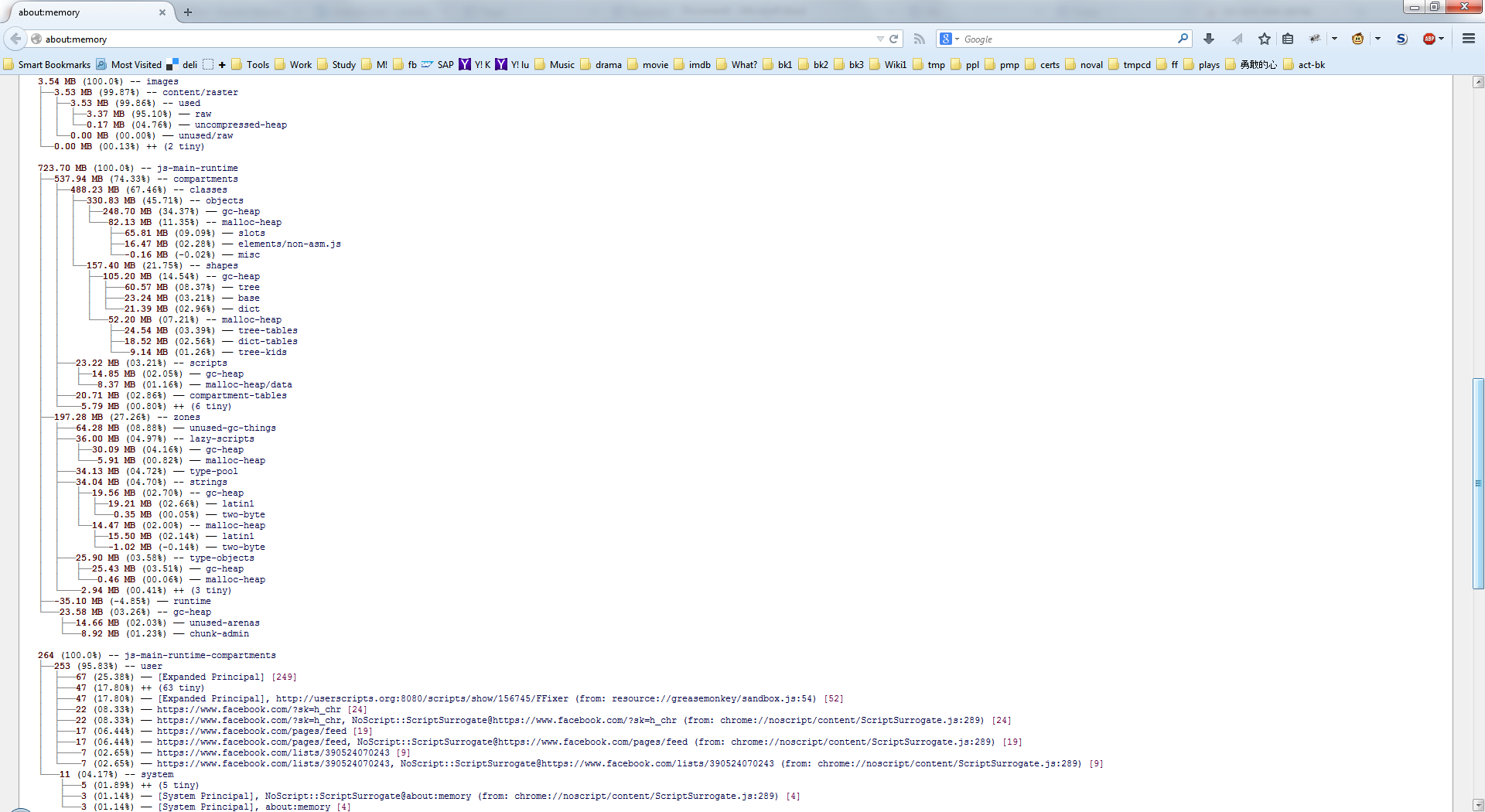 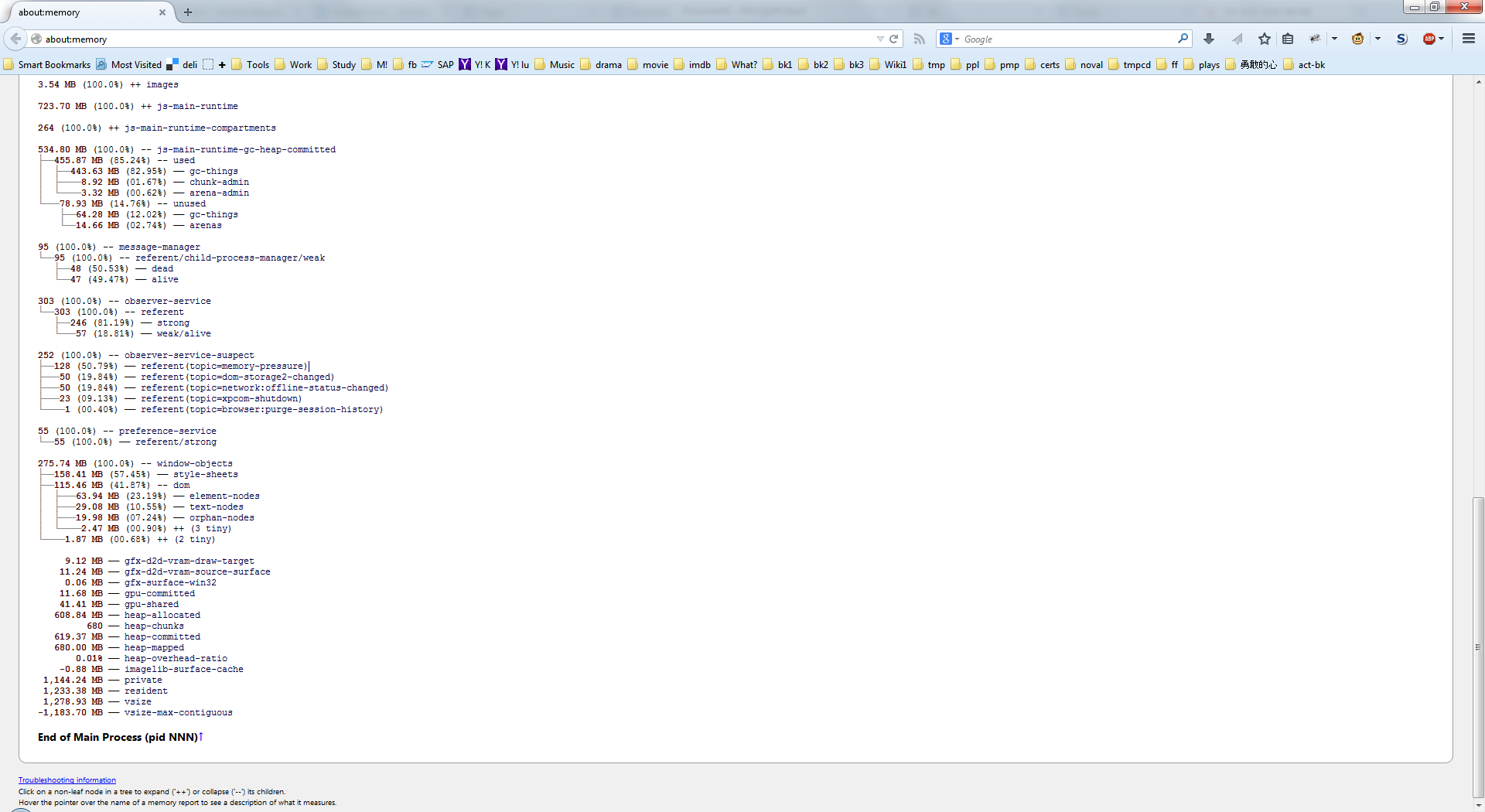 